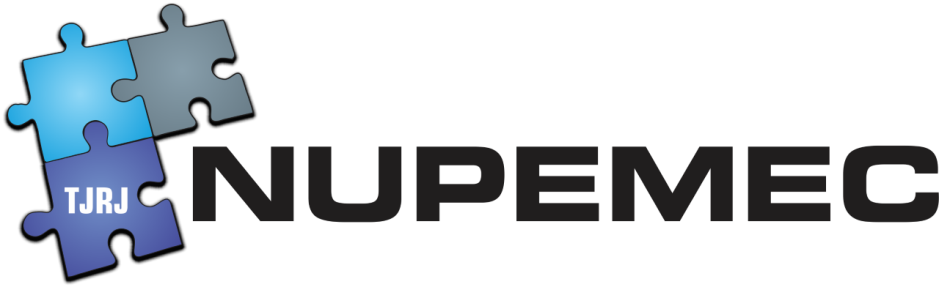 Centro Judiciário de Solução e Conflito e Cidadania - CEJUSC da Comarca de MacaéAto de Criação: Resolução TJ/OE/RJ nº 08/2017.Ato de Instalação: Ato Executivo Conjunto nº 12/2017.Data de instalação: 30 de outubro de 2017.Juíza Coordenadora do CEJUSC: Dra. Gisele Gonçalves Dias. Chefe de CEJUSC: Endereço: Rodovia do Petróleo, s/n, km 04, 1º andar, Virgem Santa, Macaé/RJ. CEP: 27910-200. Telefone: (22) 2757-9356. E-Mail: maccejusc@tjrj.jus.brNUR: 6º NUR.Casa da Família estruturada: Não. Polo Avançado de Solução de Conflitos Extrajudiciais criado: Não.